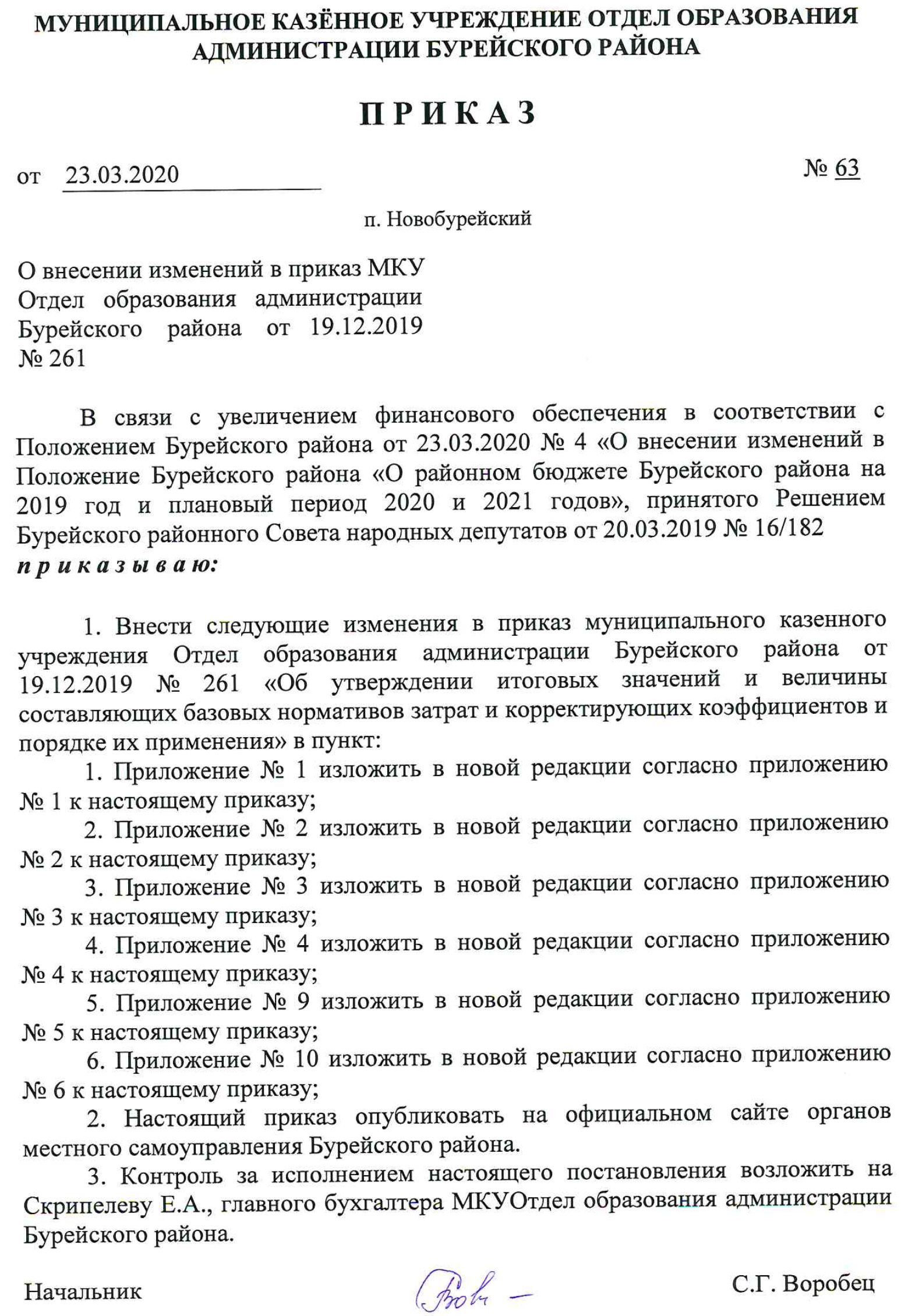                                                                                                    Приложение № 1к приказу МКУ Отдел образованияадминистрации Бурейского района      							   от 23.03.2020 года № 63.                                                                                                   Приложение № 1к приказу МКУ Отдел образованияадминистрации Бурейского района      							   от 19.12.2019 года № 261.Итоговые значения и величина составляющих базовых нормативов затрат по муниципальным услугам по реализации дополнительных общеразвивающих программ по направленности образовательных программ на 2020 год и плановый период 2021-2022 годы.                                                  				  Приложение № 2к приказу МКУ Отдел образованияадминистрации Бурейского района от 23.03.2020 года № 63.                                                                                                   Приложение № 2к приказу МКУ Отдел образованияадминистрации Бурейского района от 19.12.2019 года № 261.Итоговые значения и величина составляющих базовых нормативов затрат по муниципальным услугам по реализации дополнительных предпрофессиональных программ в области физической культуры и спорта на 2020 год и плановый период 2021-2022 годы.Приложение № 3к приказу МКУ Отдел образованияадминистрации Бурейского района от 23.03.2020 года № 63.                                                                                                   Приложение № 3к приказу МКУ Отдел образованияадминистрации Бурейского района от 19.12.2019 года № 261.Итоговые значения и величину составляющих базовых нормативов затрат по муниципальным услугам по реализации основных общеразвивающих программ дошкольного образования и присмотру и уходу на 2020 год и плановый период 2021-2022 годы                                                                                                                                                                                                 Приложение № 4к приказу МКУ Отдел образованияадминистрации Бурейского района от 23.03.2020 года № 63.                                                                                                   Приложение № 4к приказу МКУ Отдел образованияадминистрации Бурейского района от 19.12.2019 года № 261.Итоговые значения и величину составляющих базовых нормативов затрат по муниципальным услугам по реализации основных общеразвивающих программ начального, основного и среднего общего образования на 2020 год и плановый период 2021-2022 годы                                                                                                      Приложение № 5к приказу МКУ Отдел образованияадминистрации Бурейского района от 23.03.2020 года № 63                                                            Приложение № 9к приказу МКУ Отдел образованияадминистрации Бурейского района от 19.12.2019 года № 261.Территориальные корректирующие коэффициенты, применяемые к составляющим базовых нормативов затрат по муниципальным услугам по реализации основных общеразвивающих программ дошкольного образования и присмотру и уходу на 2020 год и плановый период 2021-2022 годы                                                                                                                                          				                       Приложение № 6к приказу МКУ Отдел образования                        администрации Бурейского района            от 23.03.2020 года № 63         Приложение № 10к приказу МКУ Отдел образованияадминистрации Бурейского района от 19.12.2019 года № 261 Территориальные корректирующие коэффициенты, применяемые к составляющим базовых нормативов затрат по муниципальным услугам по реализации основных общеразвивающих программ начального, основного и среднего общего образования на 2020 год и плановый период 2021-2022 годыСоставляющие базовых нормативов затратИтоговые значения и величина составляющих базовых нормативов затрат по направленности образовательных программ, рублейИтоговые значения и величина составляющих базовых нормативов затрат по направленности образовательных программ, рублейИтоговые значения и величина составляющих базовых нормативов затрат по направленности образовательных программ, рублейИтоговые значения и величина составляющих базовых нормативов затрат по направленности образовательных программ, рублейИтоговые значения и величина составляющих базовых нормативов затрат по направленности образовательных программ, рублейИтоговые значения и величина составляющих базовых нормативов затрат по направленности образовательных программ, рублейИтоговые значения и величина составляющих базовых нормативов затрат по направленности образовательных программ, рублейИтоговые значения и величина составляющих базовых нормативов затрат по направленности образовательных программ, рублейИтоговые значения и величина составляющих базовых нормативов затрат по направленности образовательных программ, рублейИтоговые значения и величина составляющих базовых нормативов затрат по направленности образовательных программ, рублейИтоговые значения и величина составляющих базовых нормативов затрат по направленности образовательных программ, рублейИтоговые значения и величина составляющих базовых нормативов затрат по направленности образовательных программ, рублейСоставляющие базовых нормативов затрат202020202020202020212021202120212022202220222022Составляющие базовых нормативов затратФизкультурно-спортивнаяСоциально-педагогическаяЕстественно-научнаяХудожественнаяФизкультурно-спортивнаяСоциально-педагогическаяЕстественно-научнаяХудожественнаяФизкультурно-спортивнаяСоциально-педагогическаяЕстественно-научнаяХудожественнаяЗатраты на оплату труда и начисления на выплаты по оплате труда педагогических и других работников образовательной организации, непосредственно связанных с оказанием государственной услуги, включая страховые взносы в Пенсионный фонд Российской Федерации, Фонд социального страхования Российской Федерации и Федеральный фонд обязательного медицинского страхования, страховые взносы на обязательное социальное страхование от несчастных случаев на производстве и профессиональных заболеваний в соответствии с трудовым законодательством и иными нормативными правовыми актами, содержащими нормы трудового права44,3850,3050,4851,2144,3850,3050,4851,2144,3850,3050,4851,21Затраты на приобретение материальных запасов и на приобретение движимого имущества (основных средств и нематериальных активов), не отнесенного к особо ценному движимому имуществу и используемого в процессе оказания государственной услуги, с учетом срока его полезного использования, а также затраты на аренду указанного имущества0,050,200,200,710,050,200,200,710,050,200,200,71Затраты на формирование в установленном порядке резерва на полное восстановление состава объектов особо ценного движимого имущества, используемого в процессе оказания муниципальной услуги0,000,000,000,000,000,000,000,000,000,000,000,00Затраты на приобретение учебной литературы, периодических изданий, издательских и полиграфических услуг, электронных изданий, непосредственно связанных с оказанием соответствующей муниципальной услуги0,010,080,080,010,010,080,080,010,010,080,080,01Затраты на повышение квалификации педагогических работников, в том числе связанные с наймом жилого помещения и дополнительные расходы, связанные с проживанием вне места постоянного жительства (суточные) педагогических работников на время повышения квалификации, за исключением затрат на приобретение транспортных услуг0,400,450,450,460,400,450,450,460,400,450,450,46Затраты на проведение периодических медицинских осмотров0,700,700,700,700,700,700,700,700,700,700,700,70Затраты на коммунальные услуги, в том числе затраты на холодное и горячее водоснабжение и водоотведение, теплоснабжение, электроснабжение, газоснабжение и котельно-печное топливо11,2311,2311,2311,237,007,007,007,007,007,007,007,00Затраты на содержание объектов недвижимого имущества (в том числе затраты на арендные платежи)4,564,564,564,564,564,564,564,564,564,564,564,56Затраты на содержание объектов особо ценного движимого имущества0,040,040,040,040,040,040,040,040,040,040,040,04Сумма резерва на полное восстановление состава объектов особо ценного движимого имущества, необходимого для общехозяйственных нужд, формируемого в установленном порядке в размере начисленной годовой суммы амортизации по указанному имуществу0,000,000,000,000,000,000,000,000,000,000,000,00Затраты на приобретение услуг связи, в том числе затраты на местную, междугороднюю и международную телефонную связь, интернет0,290,290,290,290,290,290,290,290,290,290,290,29Затраты на приобретение транспортных услуг, в том числе на проезд педагогических работников до места прохождения повышения квалификации и обратно, на проезд до места прохождения практики и обратно для обучающихся, проходящих практику, и сопровождающих их работников образовательной организации0,030,030,030,030,030,030,030,030,030,030,030,03Затраты на оплату труда и начисления на выплаты по оплате труда работников образовательной организации, которые не принимают непосредственного участия в оказании государственной услуги (административно-хозяйственного, учебно-вспомогательного персонала и иных работников, осуществляющих вспомогательные функции), включая страховые взносы в Пенсионный фонд Российской Федерации, Фонд социального страхования Российской Федерации и Федеральный фонд обязательного медицинского страхования, страховые взносы на обязательное социальное страхование от несчастных случаев на производстве и профессиональных заболеваний в соответствии с трудовым законодательством и иными нормативными правовыми актами, содержащими нормы трудового права33,0137,4037,5038,0528,3932,1632,2532,7228,3932,1632,2532,72ИТОГО БАЗОВЫЕ НОРМАТИВЫ ЗАТРАТ94,70105,28105,56107,2985,8595,8196,0897,7385,8595,8196,0897,73Составляющие базовых нормативов затратИтоговые значения и величина составляющих базовых нормативов затрат по муниципальным услугам по реализации дополнительных предпрофессиональных программ в области физической культуры и спортаИтоговые значения и величина составляющих базовых нормативов затрат по муниципальным услугам по реализации дополнительных предпрофессиональных программ в области физической культуры и спортаИтоговые значения и величина составляющих базовых нормативов затрат по муниципальным услугам по реализации дополнительных предпрофессиональных программ в области физической культуры и спортаСоставляющие базовых нормативов затрат202020212022Затраты на оплату труда и начисления на выплаты по оплате труда педагогических и других работников образовательной организации, непосредственно связанных с оказанием государственной услуги, включая страховые взносы в Пенсионный фонд Российской Федерации, Фонд социального страхования Российской Федерации и Федеральный фонд обязательного медицинского страхования, страховые взносы на обязательное социальное страхование от несчастных случаев на производстве и профессиональных заболеваний в соответствии с трудовым законодательством и иными нормативными правовыми актами, содержащими нормы трудового права73,9573,9573,95Затраты на приобретение материальных запасов и на приобретение движимого имущества (основных средств и нематериальных активов), не отнесенного к особо ценному движимому имуществу и используемого в процессе оказания государственной услуги, с учетом срока его полезного использования, а также затраты на аренду указанного имущества0,050,050,05Затраты на формирование в установленном порядке резерва на полное восстановление состава объектов особо ценного движимого имущества, используемого в процессе оказания муниципальной услуги0,000,000,00Затраты на приобретение учебной литературы, периодических изданий, издательских и полиграфических услуг, электронных изданий, непосредственно связанных с оказанием соответствующей муниципальной услуги0,010,010,01Затраты на повышение квалификации педагогических работников, в том числе связанные с наймом жилого помещения и дополнительные расходы, связанные с проживанием вне места постоянного жительства (суточные) педагогических работников на время повышения квалификации, за исключением затрат на приобретение транспортных услуг0,670,670,67Затраты на проведение периодических медицинских осмотров0,700,700,70Затраты на коммунальные услуги, в том числе затраты на холодное и горячее водоснабжение и водоотведение, теплоснабжение, электроснабжение, газоснабжение и котельно-печное топливо11,237,007,00Затраты на содержание объектов недвижимого имущества (в том числе затраты на арендные платежи)4,564,564,56Затраты на содержание объектов особо ценного движимого имущества0,040,040,04Сумма резерва на полное восстановление состава объектов особо ценного движимого имущества, необходимого для общехозяйственных нужд, формируемого в установленном порядке в размере начисленной годовой суммы амортизации по указанному имуществу0,000,000,00Затраты на приобретение услуг связи, в том числе затраты на местную, междугороднюю и международную телефонную связь, интернет0,290,290,29Затраты на приобретение транспортных услуг, в том числе на проезд педагогических работников до места прохождения повышения квалификации и обратно, на проезд до места прохождения практики и обратно для обучающихся, проходящих практику, и сопровождающих их работников образовательной организации0,030,030,03Затраты на оплату труда и начисления на выплаты по оплате труда работников образовательной организации, которые не принимают непосредственного участия в оказании государственной услуги (административно-хозяйственного, учебно-вспомогательного персонала и иных работников, осуществляющих вспомогательные функции), включая страховые взносы в Пенсионный фонд Российской Федерации, Фонд социального страхования Российской Федерации и Федеральный фонд обязательного медицинского страхования, страховые взносы на обязательное социальное страхование от несчастных случаев на производстве и профессиональных заболеваний в соответствии с трудовым законодательством и иными нормативными правовыми актами, содержащими нормы трудового права55,0047,3047,30ИТОГО БАЗОВЫЕ НОРМАТИВЫ ЗАТРАТ146,53134,60134,60Составляющие базовых нормативов затрат202020202021202120222022Составляющие базовых нормативов затратИтоговые значения и величина составляющих базовых нормативов затрат, рублейИтоговые значения и величина составляющих базовых нормативов затрат, рублейИтоговые значения и величина составляющих базовых нормативов затрат, рублейИтоговые значения и величина составляющих базовых нормативов затрат, рублейИтоговые значения и величина составляющих базовых нормативов затрат, рублейИтоговые значения и величина составляющих базовых нормативов затрат, рублейСоставляющие базовых нормативов затратДошкольное образованиеПрисмотр и уходДошкольное образованиеПрисмотр и уходДошкольное образованиеПрисмотр и уходЗатраты на оплату труда и начисления на выплаты по оплате труда педагогических и других работников образовательной организации, непосредственно связанных с оказанием государственной услуги, включая страховые взносы в Пенсионный фонд Российской Федерации, Фонд социального страхования Российской Федерации и Федеральный фонд обязательного медицинского страхования, страховые взносы на обязательное социальное страхование от несчастных случаев на производстве и профессиональных заболеваний в соответствии с трудовым законодательством и иными нормативными правовыми актами, содержащими нормы трудового права39 280,003 500,0041270,003 500,0043360,003640,00Затраты на приобретение материальных запасов и на приобретение движимого имущества (основных средств и нематериальных активов), не отнесенного к особо ценному движимому имуществу и используемого в процессе оказания государственной услуги, с учетом срока его полезного использования, а также затраты на аренду указанного имущества210,00024 240,00210,0024400,00210,0025190,00Затраты на формирование в установленном порядке резерва на полное восстановление состава объектов особо ценного движимого имущества, используемого в процессе оказания муниципальной услуги570,000,000,000,000,000,00Затраты на приобретение учебной литературы, периодических изданий, издательских и полиграфических услуг, электронных изданий, непосредственно связанных с оказанием соответствующей муниципальной услуги130,000,00130,000,00130,000,00Затраты на повышение квалификации педагогических работников, в том числе связанные с наймом жилого помещения и дополнительные расходы, связанные с проживанием вне места постоянного жительства (суточные) педагогических работников на время повышения квалификации, за исключением затрат на приобретение транспортных услуг340,000,00340,000,00340,000,00Затраты на проведение периодических медицинских осмотров680,000,00680,000,00680,000,00Затраты на коммунальные услуги, в том числе затраты на холодное и горячее водоснабжение и водоотведение, теплоснабжение, электроснабжение, газоснабжение и котельно-печное топливо6 089,002 600,004 480,001 917,006 500,002 780,00Затраты на содержание объектов недвижимого имущества (в том числе затраты на арендные платежи)920,00370,00920,00370,00760,00300,00Затраты на содержание объектов особо ценного движимого имущества170,0090,00170,0090,00140,0070,00Сумма резерва на полное восстановление состава объектов особо ценного движимого имущества, необходимого для общехозяйственных нужд, формируемого в установленном порядке в размере начисленной годовой суммы амортизации по указанному имуществу0,000,000,000,000,000,00Затраты на приобретение услуг связи, в том числе затраты на местную, междугороднюю и международную телефонную связь, интернет200,0090,00200,0090,00200,0090,00Затраты на приобретение транспортных услуг, в том числе на проезд педагогических работников до места прохождения повышения квалификации и обратно, на проезд до места прохождения практики и обратно для обучающихся, проходящих практику, и сопровождающих их работников образовательной организации20,000,0020,000,0020,000,00Затраты на оплату труда и начисления на выплаты по оплате труда работников образовательной организации, которые не принимают непосредственного участия в оказании государственной услуги (административно-хозяйственного, учебно-вспомогательного персонала и иных работников, осуществляющих вспомогательные функции), включая страховые взносы в Пенсионный фонд Российской Федерации, Фонд социального страхования Российской Федерации и Федеральный фонд обязательного медицинского страхования, страховые взносы на обязательное социальное страхование от несчастных случаев на производстве и профессиональных заболеваний в соответствии с трудовым законодательством и иными нормативными правовыми актами, содержащими нормы трудового права15 710,0027 450, 0015710,0027450,0015710,0027450,00ИТОГО БАЗОВЫЕ НОРМАТИВЫ ЗАТРАТ64 319,0058 340,0064130,0057817,0068050,0059520,00Составляющие базовых нормативов затратИтоговые значения и величина составляющих базовых нормативов затрат, рублейИтоговые значения и величина составляющих базовых нормативов затрат, рублейИтоговые значения и величина составляющих базовых нормативов затрат, рублейИтоговые значения и величина составляющих базовых нормативов затрат, рублейИтоговые значения и величина составляющих базовых нормативов затрат, рублейИтоговые значения и величина составляющих базовых нормативов затрат, рублейИтоговые значения и величина составляющих базовых нормативов затрат, рублейИтоговые значения и величина составляющих базовых нормативов затрат, рублейИтоговые значения и величина составляющих базовых нормативов затрат, рублейСоставляющие базовых нормативов затрат202020202020202120212021202220222022Составляющие базовых нормативов затратРеализация основных общеобразовательных программРеализация основных общеобразовательных программРеализация основных общеобразовательных программРеализация основных общеобразовательных программРеализация основных общеобразовательных программРеализация основных общеобразовательных программРеализация основных общеобразовательных программРеализация основных общеобразовательных программРеализация основных общеобразовательных программСоставляющие базовых нормативов затратНачальное общее образованиеОсновное общее образованиеСреднее общее образованиеНачальное общее образованиеОсновное общее образованиеСреднее общее образованиеНачальное общее образованиеОсновное общее образованиеСреднее общее образованиеЗатраты на оплату труда и начисления на выплаты по оплате труда педагогических и других работников образовательной организации, непосредственно связанных с оказанием государственной услуги, включая страховые взносы в Пенсионный фонд Российской Федерации, Фонд социального страхования Российской Федерации и Федеральный фонд обязательного медицинского страхования, страховые взносы на обязательное социальное страхование от несчастных случаев на производстве и профессиональных заболеваний в соответствии с трудовым законодательством и иными нормативными правовыми актами, содержащими нормы трудового права25 925,0037 520,0038 630,0025 925,0037 520,0038 630,0025 925,0037 520,0038 630,00Затраты на приобретение материальных запасов и на приобретение движимого имущества (основных средств и нематериальных активов), не отнесенного к особо ценному движимому имуществу и используемого в процессе оказания государственной услуги, с учетом срока его полезного использования, а также затраты на аренду указанного имущества60,0060,0060,0060,0060,0060,00120,00120,00120,00Затраты на формирование в установленном порядке резерва на полное восстановление состава объектов особо ценного движимого имущества, используемого в процессе оказания муниципальной услуги54,0060,0060,0054,0060,0060,00680,00765,00765,00Затраты на приобретение учебной литературы, периодических изданий, издательских и полиграфических услуг, электронных изданий, непосредственно связанных с оказанием соответствующей муниципальной услуги546,00713,001 040,00546,00713,001 040,00820,001 070,001 560,00Затраты на повышение квалификации педагогических работников, в том числе связанные с наймом жилого помещения и дополнительные расходы, связанные с проживанием вне места постоянного жительства (суточные) педагогических работников на время повышения квалификации, за исключением затрат на приобретение транспортных услуг153,00308,00323,00153,00308,00323,00153,00308,00323,00Затраты на проведение периодических медицинских осмотров440,00440,00440,00440,00440,00440,00440,00440,00440,00Затраты на коммунальные услуги, в том числе затраты на холодное и горячее водоснабжение и водоотведение, теплоснабжение, электроснабжение, газоснабжение и котельно-печное топливо4 871,004 871,004 871,006 537,006 537,006 537,008 057,008 057,008 057,00Затраты на содержание объектов недвижимого имущества (в том числе затраты на арендные платежи)350,00350,00350,00520,00520,00520,001 040,001 040,001 040,00Затраты на содержание объектов особо ценного движимого имущества61,0061,0061,0090,0090,0090,00180,00180,00180,00Сумма резерва на полное восстановление состава объектов особо ценного движимого имущества, необходимого для общехозяйственных нужд, формируемого в установленном порядке в размере начисленной годовой суммы амортизации по указанному имуществу65,0065,0065,00131,00131,00131,00655,00655,00655,00Затраты на приобретение услуг связи, в том числе затраты на местную, междугороднюю и международную телефонную связь, интернет238,00238,00238,00238,00238,00238,00238,00238,00238,00Затраты на приобретение транспортных услуг, в том числе на проезд педагогических работников до места прохождения повышения квалификации и обратно, на проезд до места прохождения практики и обратно для обучающихся, проходящих практику, и сопровождающих их работников образовательной организации22,0042,0042,0022,0042,0042,0022,0042,0042,00Затраты на оплату труда и начисления на выплаты по оплате труда работников образовательной организации, которые не принимают непосредственного участия в оказании государственной услуги (административно-хозяйственного, учебно-вспомогательного персонала и иных работников, осуществляющих вспомогательные функции), включая страховые взносы в Пенсионный фонд Российской Федерации, Фонд социального страхования Российской Федерации и Федеральный фонд обязательного медицинского страхования, страховые взносы на обязательное социальное страхование от несчастных случаев на производстве и профессиональных заболеваний в соответствии с трудовым законодательством и иными нормативными правовыми актами, содержащими нормы трудового права10 370,0015 008,0015 452,0010 370,0015 008,0015 452,0010 370,0015 008,0015 452,00ИТОГО БАЗОВЫЕ НОРМАТИВЫ ЗАТРАТ43155,0059736,0061632,0045 086,0061 667,0063 563,0048 700,0065 443,0067 502,00Наименование территории /учреждения202020202021202120222022Наименование территории /учрежденияДошкольное образованиеПрисмотр и уходДошкольное образованиеПрисмотр и уходДошкольное образованиеПрисмотр и уходр.п. Новобурейский 111111р.п. Бурея1,19191,19191,30691,30691,27881,2788р.п. Талакан1,39651,39651,53731,53731,70051,7005Наименование территории /учреждения202020202020202120212021202220222022Наименование территории /учрежденияРеализация основных общеобразовательных программРеализация основных общеобразовательных программРеализация основных общеобразовательных программРеализация основных общеобразовательных программРеализация основных общеобразовательных программРеализация основных общеобразовательных программРеализация основных общеобразовательных программРеализация основных общеобразовательных программРеализация основных общеобразовательных программНаименование территории /учрежденияНачальное общее образованиеОсновное общее образованиеСреднее общее образованиеНачальное общее образованиеОсновное общее образованиеСреднее общее образованиеНачальное общее образованиеОсновное общее образованиеСреднее общее образованиеМОБУ Новобурейская СОШ № 1111111111МОБУ Новобурейская СОШ № 31,06801,06801,06801,06951,06951,06951,06171,06171,0617р.п. Бурея1,23491,23491,23491,21311,21311,21311,20921,20921,2092р.п. Талакан1,70001,70001,70001,68801,68801,68801,68081,68081,6808